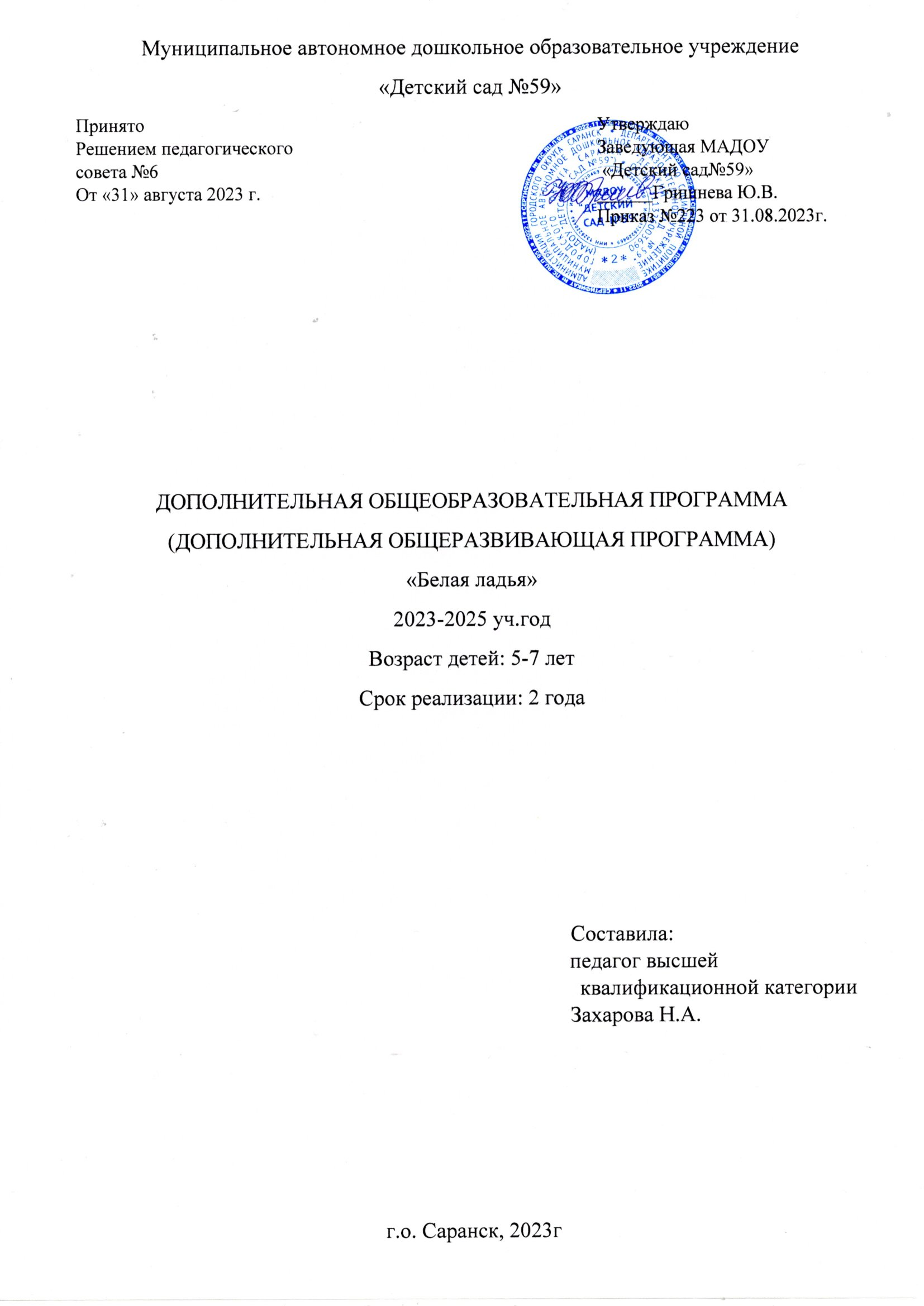 ПАСПОРТ ПРОГРАММЫПояснительная запискаВ настоящее время, когда весь мир вступил в эпоху компьютеров и информационных технологий, особенно большое значение приобретает способность быстро и разумно разбираться в огромном объеме информации, умение анализировать её и делать логические выводы. Очень большую роль в формировании логического и системного мышления играют шахматы. Занятия шахматами способствуют повышению уровня интеллектуального развития детей, умения концентрировать внимание на решение задач в условиях ограниченного времени, анализировать возникающие ситуации и делать выводы.Актуальность. Шахматы – это не только игра, доставляющая детям много радости, удовольствия, но и действенное, эффективное средство их умственного развития. Неоценима роль шахмат в формировании внутреннего плана действий – способности действовать в уме. Игра в шахматы развивает наглядно-образное мышление дошкольника, способствует зарождению логического мышления, воспитывает усидчивость, внимательность, вдумчивость, целеустремленность. Ребенок, обучающийся этой игре, становится собраннее, самокритичнее, привыкает самостоятельно думать, принимать решения, бороться до конца, не унывать при неудачах. Цепкая память и удивительная любознательность малышей позволяют увлечь их игрой в деревянные (или пластмассовые) фигурки. Шахматная игра дарит ребенку радость творчества и обогащает его духовный мир.Экспериментально подтверждено, что дети, вовлеченные в волшебный мир шахмат, лучше успевают в школе, особенно по точным наукам. Экспериментальные исследования совпадают с выводами практиков: шахматная игра может занять определенное место в педагогическом процессе детского сада, ибо знакомство с шахматами в столь раннем возрасте способствует развитию у детей воображения, логического мышления, укрепляет их память, учит сравнивать и предвидеть результат, планировать свою деятельность. Дети, проявляя живой интерес к игре, учатся быть внимательными, познают дух соперничества и соревнования. Перейдя от взрослых к детям, эта удивительная игра стала средством воспитания и обучения, причем ненавязчивого, интересного, увлекательного.Кроме того, массовое обучение дошкольников помогает выявить шахматные дарования.Обучение дошкольников игре в шахматы является весьма актуальным на сегодняшний день Раннее обучение детей дошкольного возраста игре в шахматы позволяет обеспечить более комфортное вхождение ребенка в учебный процесс начальной школы, позволяет снизить уровень стресса, благотворно влияет как на процесс обучения, так и на развитие личности ребенка, повышение продуктивности его мышления.Практическая значимость программы. Сегодня шахматы – популярный и эффективный способ развития интеллекта ребенка. Многие родители хотят познакомить своих детей с древней игрой. Доказано что занятия шахматами укрепляют память, развивают аналитические способности и воображение, помогают вырабатывать такие черты характера, как организованность, целеустремленность, объективность, что является некоторыми признаками готовности к школьному обучению. Увлекшись этой игрой, маленький непоседа становится усидчивее, озорник - выдержанней, зазнайка - самокритичней. Шахматы учат быть предельно внимательным, собранным. К тому же шахматы - замечательный повод для общения людей, способствующий углублению взаимопонимания, укреплению дружеских отношений. Не случайно девизом Всемирной шахматной федерации являются слова «Все мы одна семья».	Педагогическая целесообразность данной программы состоит в том, что она направлена на организацию содержательного досуга учащихся, удовлетворение их потребностей в активных формах познавательной деятельности. Игра в шахматы развивает наглядно-образное мышление, способствует зарождению логического мышления, воспитывает усидчивость, вдумчивость, целеустремленность, вырабатывает в человеке ряд необходимых и требуемых в обществе качеств: волю, выносливость, терпение, способность к концентрации внимания, смелость, расчет, умение быстро и правильно принимать решения в меняющейся обстановке и т.д. Шахматы, сочетающие в себе также элементы науки и искусства, могут вырабатывать в учащихся эти черты более эффективно, чем другие виды спорта. Формирование этих качеств нуждается, безусловно, в мотивации, а в шахматах любое поражение и извлеченные из него уроки способны создать у ребенка сильнейшую мотивацию к выработке у себя определенных свойств характера.Дополнительная образовательная программа «Белая ладья» позволяет реализовать многие позитивные идеи отечественных теоретиков и практиков — сделать обучение радостным, поддерживать устойчивый интерес к знаниям. Стержневым моментом занятий становится деятельность самих учащихся, когда они наблюдают, сравнивают, классифицируют, группируют, делают выводы, выясняют закономерности.Предложенная программа составлена на основе программы «Шахматы, первый год» И. Г.Сухина, который опирается на ряд нетрадиционных авторских наработок. В их числе:- широкое использование в учебном процессе игры на фрагментах шахматной доски;- применение нестандартных дидактических заданий и игр;- детальное изучение возможностей каждой шахматной фигуры;- преимущественное использование в учебном процессе игровых положений с ограниченным количеством фигур;- выявление стержневой игры первого этапа обучения «Игры на уничтожение»: фигура против фигуры;- разработка конкретных блоков игровых положений для каждой дидактической игры;- неспешный подвод к краеугольному шахматному термину «мат».Предлагаемая дополнительная образовательная программа для детей старшего дошкольного возраста «Белая ладья» направлена на интеллектуальное развитие детей, способствует совершенствованию психических процессов, становление которых особенно активно в дошкольном возрасте.Начальный курс по обучению игре в шахматы максимально прост и доступен. Важное значение при изучении шахматного курса имеет специально организованная игровая деятельность, использование приема обыгрывания учебных заданий, создания игровых ситуаций. В игровой форме вводит детей в мир шахмат: знакомит дошкольников с историей развития шахмат. В простой и доходчивой форме рассказывает о шахматных фигурах, «волшебных» свойствах и загадочных особенностях доски, об элементарных правилах игры и некоторых ее принципах, знакомит дошкольников со своеобразным миром шахмат, прививает им любовь к древней и мудрой игре. «Чтобы переварить знания, надо поглощать их с аппетитом», – любил повторять А. Франс. Поэтому в программе широко используются шахматные сказки, ребусы, загадки шарады, занимательные задачи и викторины, которые будут интересны дошкольникам.Цель программы: обучение дошкольников принципам шахматной игры, воспитание у них интереса и любви к этой игре и подготовка воспитанников к дальнейшим ступеням развития; создание условий для личностного и интеллектуального развития старших дошкольников, формирования общей культуры посредством обучения игре в шахматы.Основные задачи программы:Образовательные:- Формировать устойчивый интерес малышей к игре в шахматы.- Способствовать освоению детьми основных шахматных понятий ( шахматная доска, шахматное поле, шахматная фигура, ход фигуры, взятие, начальная позиция, шахматная нотация, взаимодействие между фигурами на шахматной доске, ценность шахматных фигур, рокировка, пат, мат, ничья, дебют, миттельшпиль, эндшпиль, шахматные часы, время, отведенное на партию, т. д.)- Познакомить с правилами поведения партеров во время шахматной игры, учить детей во время шахматной партии действовать в соответствие с эти правилами.- Учить детей взаимодействию между фигурами в процессе выполнения игровых заданий, а так же умению применять полученные знания о шахматных фигурах в процессе игры.- Обеспечить успешное овладение малышами основополагающих принципов ведения шахматной партии- Содействовать активному использованию полученных знаний в процессе игровой практики за шахматной доской;- Учить ориентироваться на плоскости, обогащать детскую фантазию,Развивающие:-  Развивать умение сравнивать, выявлять и устанавливать простейшие связи и отношения, самостоятельно решать и объяснять ход решения учебной задачи.- Развивать все сферы мышления, память, внимание, наблюдательность, воображение;- Способствовать активизации мыслительной деятельности дошкольника;- Приобщать ребенка к самостоятельному решению логических задач;- Формировать мотивацию к познанию и творчествусоздание условий для формирования и развития ключевых компетенций воспитанников (коммуникативных, интеллектуальных, социальных);Воспитательные-Воспитывать, усидчивость, целеустремленность, волю, организованность, уверенность в своих силах, самостоятельность в принятии решений;- Поставленные цели и задачи реализуются при создании необходимых условий:
наличии кабинета и его оснащенности методической литературой, ТСО, наглядными пособиями, раздаточными материалами, играми, (головоломки, кроссворды, ребусы, шахматное лото, викторины и др). Принципы и подходы к формированию ПрограммыОбучение осуществляется на основе общих методических принципов:- Принцип развивающей деятельности: игра не ради игры, а с целью развития личности каждого участника и всего коллектива в целом.- Принцип активной включенности каждого ребенка в игровое действие, а не пассивное созерцание со стороны;- Принцип доступности, последовательности и системности изложения программного материала- Принцип комплексной реализации целей: образовательных, развивающих, воспитывающих- Основой организации работы с детьми в данной программе является система дидактических принципов:- Принцип наглядности- Принцип психологической комфортности - создание образовательной среды, обеспечивающей снятие всех стрессообразующих факторов учебного процесса;- Принцип минимакса - обеспечивается возможность продвижения каждого ребенка своим темпом;- Принцип целостного представления о мире - при введении нового знания раскрывается его взаимосвязь с предметами и явлениями окружающего мира;- Принцип вариативности - у детей формируется умение осуществлять собственный выбор и им систематически предоставляется возможность выбора;-  Принцип творчества - процесс обучения сориентирован на приобретение детьми собственного опыта творческой деятельности;Изложенные выше принципы интегрируют современные научные взгляды об основах организации развивающего обучения, и обеспечивают решение задач интеллектуального и личностного развития.Каждый из перечисленных принципов направлен на достижение результата обучения, овладение дошкольниками основами шахматной игры. Программа основана на игровом методе с учетом возрастных и индивидуальных особенностей воспитанников. В течение непосредственно образовательной деятельности используются различные виды игровой деятельности: сюжетные, дидактические, подвижные, театрализованные.Методы, используемые при организации занятий с детьми:На начальном этапе работы преобладают игровой, наглядный и репродуктивный методы. Они применяется:1. При знакомстве с шахматными фигурами.2. При изучении шахматной доски.3. При обучении правилам игры;4. При реализации материального перевеса.Словесный метод даёт возможность передать детям информацию, поставить перед ними учебную задачу, указать пути его решения.Игровой метод предусматривает использование разнообразных компонентов игровой деятельности в сочетании с другими приёмами. При использовании игрового метода за воспитателем сохраняется ведущая роль: он определяет характер и последовательность игровых и практических действий.Наглядный - один из основных, ведущих методов дошкольного образования. Ведущая роль этого метода связана с формированием основного содержания знаний дошкольников – представления о предметах и явлениях окружающего мира. Наглядный метод соответствует основным формам мышления дошкольника. Наглядность обеспечивает прочное запоминание.Большую роль играют общие принципы ведения игры на различных этапах шахматной партии, где основным методом становится продуктивный. Для того чтобы реализовать на доске свой замысел, ребёнок овладевает тактическим арсеналом шахмат, вследствие чего формируется следующий алгоритм  мышления:  анализ позиции - мотив - идея - расчёт - ход.Метод проблемного обучения. Разбор партий мастеров разных направлений, творческое их осмысление помогает ребенку выработать свой собственный подход к игре.Использование этих методов предусматривает, прежде всего, обеспечение самостоятельности детей в поисках решения самых разнообразных задач.Основные формы и средства обучения:Дидактические игры и задания;Решение шахматных задач, комбинаций и этюдов;Практическая игра;Теоретические занятия, шахматные игры;Шахматные турниры.Структура занятий:Структура занятия включает в себя изучение теории шахмат через использование дидактических сказок, игровых ситуаций, мнемотехнических приёмов. Форма проведения занятий
определяется возрастными особенностями детей, а также содержанием разделов и тем изучаемого материала:
- беседа с объяснением материала и показом позиций на доске; на интерактивной доске;
- игра; дидактические игры, занимательные задания;
- тренировочные игры;
- турниры.Отличительные особенности данной образовательной программыОсобенностью программы является ее индивидуальный подход к обучению ребенка. Индивидуальный подход заложен в программу. Он имеет два главных аспекта. Во-первых, воспитательное взаимодействие строится с каждым юным шахматистом с учётом личностных особенностей. Во-вторых, учитываются знания условий жизни каждого воспитанника, что важно в процессе обучения. Такой подход предполагает знание индивидуальности ребёнка,  с включением сюда природных, физических и психических свойств личности. В данной программе предусмотрено, что в образовании развивается не только ребёнок, но и программа его самообучения. Она может составляться и корректироваться в ходе деятельности самого ребёнка, который оказывается субъектом, конструктором своего образования, полноправным источником и организатором своих знаний.  Обучающийся с помощью педагога может выступать в роли организатора своего образования: формулирует цели, отбирает тематику, составляет план работы, отбирает средства и способы достижения результата, устанавливает систему контроля и оценки своей деятельности. Возрастные особенности детейСтаршая группа (от 5 до 6 лет)В целом, детский коллектив дружный, эмоционально отзывчивый. Поведение дошкольников всё чаще выстраивается с учётом интересов и потребностей своих сверстников и наставников. Дети много общаются со взрослыми, которые для них являются авторитетом. Следует отметить, что некоторые дети, в силу особенностей своего характера (застенчивости, скромности) испытывают затруднения в общении.Ребенок овладевает основными культурными средствами, способами деятельности, проявляет инициативу и самостоятельность в разных видах деятельности — игре, общении, познавательно-исследовательской деятельности, конструировании и др.; способен выбирать себе род занятий, участников по совместной деятельности.Ребенок обладает установкой положительного отношения к миру, к разным видам труда, другим людям и самому себе, обладает чувством собственного достоинства; активно взаимодействует со сверстниками и взрослыми, участвует в совместных играх.Способен договариваться, учитывать интересы и чувства других, сопереживать неудачам и радоваться успехам других, адекватно проявляет свои чувства, в том числе чувство веры в себя, старается разрешать конфликты. Умеет выражать и отстаивать свою позицию по разным вопросам.Способен сотрудничать и выполнять как лидерские, так и исполнительские функции в совместной деятельности.Понимает, что все люди равны вне зависимости от их социального происхождения, этнической принадлежности, религиозных и других верований, их физических и психических особенностей.Проявляет эмпатию по отношению к другим людям, готовность прийти на помощь тем, кто в этом нуждается.Проявляет умение слышать других и стремление быть понятым другими.Ребенок обладает развитым воображением, которое реализуется в разных видах деятельности, и прежде всего в игре; владеет разными формами и видами игры, различает условную и реальную ситуации; умеет подчиняться разным правилам и социальным нормам. Умеет распознавать различные ситуации и адекватно их оценивать.Ребенок достаточно хорошо владеет устной речью, может выражать свои мысли и желания, использовать речь для выражения своих мыслей, чувств и желаний, построения речевого высказывания в ситуации общения, выделять звуки в словах, у ребенка складываются предпосылки грамотности.У ребенка развита крупная и мелкая моторика; он подвижен, вынослив, владеет основными движениями, может контролировать свои движения и управлять ими.Ребенок способен к волевым усилиям, может следовать социальным нормам поведения и правилам в разных видах деятельности, во взаимоотношениях со взрослыми и сверстниками, может соблюдать правила безопасного поведения и навыки личной гигиены.Проявляет ответственность за начатое дело.Ребенок проявляет любознательность, задает вопросы взрослым и сверстникам, интересуется причинно-следственными связями, пытается самостоятельно придумывать объяснения явлениям природы и поступкам людей; склонен наблюдать, экспериментировать. Обладает начальными знаниями о себе, о природном и социальном мире, в котором он живет; знаком с произведениями детской литературы, обладает элементарными представлениями из области живой природы, естествознания, математики, истории и т.п.; способен к принятию собственных решений, опираясь на свои знания и умения в различных видах деятельности.Открыт новому, то есть проявляет желание узнавать новое, самостоятельно добывать новые знания; положительно относится к обучению в школе.Проявляет уважение к жизни (в различных ее формах) и заботу об окружающей среде.Эмоционально отзывается на красоту окружающего мира, произведения народного и профессионального искусства (музыку, танцы, театральную деятельность, изобразительную деятельность и т. д.).Проявляет патриотические чувства, ощущает гордость за свою страну, ее достижения, имеет представление о ее географическом разнообразии, многонациональности, важнейших исторических событиях.Имеет первичные представления о себе, семье, традиционных семейных ценностях, включая традиционные гендерные ориентации, проявляет уважение к своему и противоположному полу.Соблюдает элементарные общепринятые нормы, имеет первичные ценностные представления о том, «что такое хорошо и что такое плохо», стремится поступать хорошо; проявляет уважение к старшим и заботу о младших.Имеет начальные представления о здоровом образе жизни. Воспринимает здоровый образ жизни как ценность.Подготовительная к школе группа (от 6 до 7 лет)В целом, детский коллектив дружный, эмоционально отзывчивый. Поведение дошкольников всё чаще выстраивается с учётом интересов и потребностей своих сверстников и наставников. Дети много общаются со взрослыми, которые для них являются авторитетом. Следует отметить, что некоторые дети, в силу особенностей своего характера (застенчивости, скромности) испытывают затруднения в общении.Большую значимость для детей данного возраста приобретает общение между собой. Их избирательные отношения становятся устойчивыми, зарождается детская дружба. Дети продолжают активно сотрудничать, играть то с одним, то с другим партнёром. Иногда у них наблюдаются и конкурентные отношения.Игровые действия становятся более сложными, обретают особый смысл. Усложняется игровое пространство. В нем может быть несколько центров, каждый из которых поддерживает свою сюжетную линию. При этом дети способны отслеживать поведение партнеров по всему игровому пространству и менять свое поведение в зависимости от места в нем. Дети уже способны осознавать себя как личность, как самостоятельный субъект деятельности и поведения. Они могут давать определения некоторым моральным понятиям (доброта, жадность и т.д.), эмоционально оценивают свои поступки в соответствии с правилами и нормами («что такое хорошо и что такое плохо»).У детей увеличивается объем памяти, что позволяет им непроизвольно запомнить достаточно большой объем информации (особенно у девочек), складываются интеллектуальные предпосылки к учебной деятельности. В связи с этим дети хорошо ориентируются в окружающем мире, уверенно выделяют объекты живой и неживой природы, предметного и социального мира.Усложняются образы, передаваемые детьми в изобразительной деятельности. Рисунки приобрели более детализированный характер, обогатилась цветовая гамма. Более явными стали различия между рисунками мальчиков и девочек. Мальчики охотно изображают технику, космос, военные действия и т.п. Девочки чаще рисуют женские образы: принцесс, балерин, моделей и т.д. Часто встречаются и бытовые сюжеты: мама и дочка, комната и т.д.,Человека дошкольники стали изображать более детализированным и пропорциональным. Появились пальцы на руках, глаза, рот, нос, брови, подбородок. Одежду дети могут украшать различными деталями.Дети в значительной степени освоили конструирование из строительного материала. Они свободно владеют обобщенными способами анализа изображений и построек. Постройки стали симметричными и пропорциональными.Усложнилось конструирование из природного материала. Дошкольникам уже доступны целостные композиции по предварительному замыслу, которые могут передавать сложные отношения, включать фигуры людей и животных.Продолжает развиваться внимание дошкольников, оно становится произвольными. В некоторых видах деятельности время произвольного сосредоточения достигает 30 минут.У дошкольников продолжает развиваться речь: ее звуковая сторона, грамматический строй, лексика. Развивается связная речь (диалогическая и монологическая). Дети начинают активно употреблять обобщающие слова, синонимы, антонимы и т.д.У детей наблюдаются значительные изменения и в физическом развитии. Активно развивается моторика, наращивается и самостоятельно используется двигательный опыт. Совершенствуются ходьба и бег. Дети способны поддерживать правильную осанку. По собственной инициативе они могут организовывать подвижные игры и соревнования со сверстниками. Планируемые результатыРост личностного, интеллектуального и социального развития ребёнка, развитие коммуникативных способностей, инициативности, толерантности, самостоятельности. Приобретение теоретических знаний и практических навыков в шахматной игре.Освоение новых видов деятельности (дидактические игры и задания, игровые упражнения, соревнования). Конечным результатом обучения считается умение сыграть по правила   шахматную партию от начала до конца. Это предполагает определенную прочность знаний и умение применять их на практике.      Педагогический мониторинг знаний и умений детей проводится 2 раза в год (вводный – в сентябре, итоговый – в мае) как в форме индивидуальной беседы, так и через решение практических задач Диагностические мероприятия позволяют отследить успехи дошкольников на каждом этапе обучения.     Методика проведения педагогического мониторинга критерии диагностики       К концу первого года обучения ребенок должны знать:     - историю возникновения шахматной игры; - шахматные термины: белое и черное поле, горизонталь, вертикаль, диагональ, центр, партнеры, начальное положение, белые, черные, ход, взятие, стоять под боем, - названия шахматных фигур: ладья, слон, ферзь, конь, пешка, король; - правила хода и взятия каждой фигуры.К концу первого года дети должны уметь: - ориентироваться на шахматной доске; - играть каждой фигурой в отдельности; - правильно помещать шахматную доску между партнерами; - правильно расставлять фигуры перед игрой; - различать горизонталь, вертикаль, диагональ; - рокировать; - решать элементарные шахматные задачи. - правильно располагать доску м/у партнерами, расставлять фигурыКритерии оценки 2 (Высокий): Ребенок имеет представление о «шахматном королевстве» истории шахмат. Умеет пользоваться линейкой и тетрадью в клеточку. Умеет быстро и правильно находить поля, вертикали и диагонали, показывая и называя их вслух. Знает, различает и называет шахматные фигуры. Знает ходы шахматных фигур и их отличия.. Имеет понятие о приёмах взятия фигур. У ребёнка развита 5 познавательная активность, логическое мышление, воображение. Развито зрительное восприятие, внимание, мелкая моторика рук. Умеет планировать свои действия, обдумывать их, рассуждать, искать правильный ответ. Развита ловкость и смекалка, ориентировка в пространстве1 (Средний): Ребенок имеет представление о «шахматном королевстве».,истории шахмат. Допускает ошибки при поиске шахматных полей, вертикалей и диагоналей, показывая и называя их вслух. Путает название шахматных фигур, ходы шахматных фигур и их отличия. Путает понятия «равно», «неравно», «больше», «меньше».0 (Низкий):ребенок не умеет быстро и правильно находить поля, вертикали и диагонали, показывать и называть их вслух. Не знает, не различает и не называет шахматные фигуры. Не знает ходов шахматных фигур и их отличия.Содержание второго года обучения включает непосредственно обучение шахматной игре, освоение правил игры в шахматы, а также знакомятся с шахматной нотацией, творчеством выдающихся шахматистов; учатся решать шахматные задачи.К концу второго года обучения ребёнок должен знать:- Имена нескольких выдающихся шахматистов - Шахматные термины: рокировка, нотация, битое поле, шах, мат, пат, ничья, К концу второго года обучения ребёнок должен уметь:- разыгрывать шахматную партию от начала до конца с соблюдением всех правил игры; - ставить мат в один ход; решать шахматные задачи в 1-2 ходаКритерии оценки2 (Высокий): ребенок имеет представление о «шахматном королевстве». Умеет пользоваться линейкой и тетрадью в клеточку. Умеет быстро и правильно находить поля, вертикали и диагонали, показывая и называя их вслух. Знает, различает и называет шахматные фигуры. Знает ходы шахматных фигур и их отличия. Понимает важность первых ходов. Имеет понятие о приёмах взятия фигур. Умеет самостоятельно выполнять задания, кратко и точно выражать мысли, выполнять задания в более быстром темпе. Развито зрительное восприятие, внимание, мелкая моторика рук. Умеет планировать свои действия, обдумывать их, рассуждать, искать правильный ответ. Развита ловкость и смекалка, ориентировка в пространстве, способность думать, мыслить, анализировать. Имеет понятие «рокировка», «шах» и «мат». Умеет записывать шахматные партии.1 (Средний): ребенок затрудняется в использовании линейки и тетради в клеточку, в умении быстро и правильно находить поля, вертикали и диагонали, показывать и называть их вслух. Путает название шахматных фигур, ходы шахматных фигур и их отличия. Путает понятия «равно», «неравно», «больше», «меньше».0 (Низкий): ребенок не умеет быстро и правильно находить поля, вертикали и диагонали, показывать и называть их вслух. Не знает, не различает и не называет шахматные фигуры. Не знает ходов шахматных фигур и их отличия. Не имеет понятие «рокировка», «шах» и «мат». Не умеет записывать шахматные партии. Формы и режим занятий	Организация образовательного процесса регламентируется календарным графиком и расписанием занятий, которые разрабатываются и утверждаются образовательным учреждением.	Занятия по дополнительной программе дополнительного образования детей проводятся во второй половине дня после дневного сна.Продолжительность занятия для каждой возрастной группы разная и составляет:            В качестве форм организации образовательного процесса по образовательной программе дополнительного образования детей применяются:игры;занятия;беседы;аудио и видео занятия;открытые занятия для родителей.Основной формой работы с детьми является занятие, продолжительность которого соответствует возрастным нормам детей. УЧЕБНО-ТЕМАТИЧЕСКИЙ ПЛАН Первый год обучения (5-6года) ПЕРСПЕКТИВНЫЙ ПЛАН Первый год обучения (с 5 до 6 лет)Второй год обучения (с 6  до 7 лет)План работы с родителями 1-й  год  обученияПлан работыс родителями обучающихся,занимающихся по программе дополнительного образования«Белая ладья»Цель и задачи:1. Установление контакта  с родителями .2. Изучение воспитательных возможностей семей.3. Формирование активной педагогической позиции родителей, повышение воспитательного потенциала семьи.4. Создание атмосферы сопричастности к занятиям в кружке;5. Вовлечение родителей в совместные проекты с детьми.Направления и формы работы:1. Изучение условий семейного воспитания•	беседы, анкетирование родителей,•	формирование банка данных о семье и семейном воспитании.2. Информирование родителей об учебно-воспитательном процессе в классе•	родительские собрания (знакомство с целями, задачами и программой моей деятельности, обсудить возможные пути реализации);•	Приглашение на уроки и внеурочные мероприятия.3. Совместная деятельность родителей и учащихсяФормы: индивидуальные, групповые, коллективные.4. Информирование родителей о ходе и результатах воспитания, обучения детей•	при личных встречах;•	посредством телефона и интернета.План работы с родителями 2-й  год  обучения МАТЕРИАЛЬНО-ТЕХНИЧЕСКОЕ ОБЕСПЕЧЕНИЕ ОБРАЗОВАТЕЛЬНОГО ПРОЦЕССА ПО ПРОГРАММЕ «ВОЛШЕБНЫЙ МИР ШАХМАТ»На занятиях используются:комплекты шахматных фигур с досками – 6-7 штук.  Перечень литературных источниковПри разработке Программы использовались следующие литературные источники, представленные в данном перечне в порядке, учитывающем значимость и степень влияния их на содержание Программы.ЛИТЕРАТУРАСухин И.Г. Волшебные фигуры, или Шахматы для детей 2–5 лет. – М.: Новая школа, 1994.Сухин И.Г. Приключения в Шахматной стране. – М.: Педагогика, 1991.Сухин И.Г. Удивительные приключения в Шахматной стране. – М.: Поматур, 2000.Сухин И.Г. Шахматы для самых маленьких. – М.: Астрель, АСТ, 2000.Сухин И.Г. Шахматы, первый год, или Там клетки черно-белые чудес и тайн полны. – Обнинск: Духовное возрождение, 1998.Сухин И.Г. Шахматы, первый год, или Учусь и учу. Пособие для учителя. – Обнинск: Духовное возрождение, 2011.Наименование ПрограммыДополнительная общеобразовательная программа по обучению  игре в шахматы «Белая ладья»Руководитель программы Педагог высшей квалификационной категории Захарова Наталья АлександровнаОрганизатор-исполнительМАДОУ «Детский сад №59»Адрес исполнителя ПрограммыРМ, г. Саранск, пр.50 лет Октября, д.23Цель программыобучение дошкольников принципам шахматной игры, воспитание у них интереса и любви к этой игре и подготовка воспитанников к дальнейшим ступеням развития; создание условий для личностного и интеллектуального развития старших дошкольников, формирования общей культуры посредством обучения игре в шахматы.Направленность программыФизкультурно-спортивнаяСрок реализации программы2 годаВозраст воспитанников5-7 летВид программыМодифицированнаяСистема реализации программы за исполнением программыИсполнение представленной программы анализируется два раза в год в соответствии с педагогическим мониторингом.  Отчет об исполнении заслушивается один раз в год на итоговом педагогическом совете ДОУ, родительском собрании.Ожидаемые результатыРост личностного, интеллектуального и социального развития ребёнкаРазвитие коммуникативных способностей, инициативности, толерантности, самостоятельности. Приобретение теоретических знаний и практических навыков в шахматной игре.Освоение новых видов деятельности (дидактические игры и задания, игровые упражнения, соревнования).  К концу первого года обучения (5-6 лет) дошкольники  должны знать: - историю возникновения шахматной игры; - шахматные термины: белое и черное поле, горизонталь, вертикаль, диагональ, центр, партнеры, начальное положение, белые, черные, ход, взятие, стоять под боем, - названия шахматных фигур: ладья, слон, ферзь, конь, пешка, король;- правила хода и взятия каждой фигуры.К концу первого года (5-6 лет) дошкольники должны уметь:- ориентироваться на шахматной доске;- играть каждой фигурой в отдельности; - правильно помещать шахматную доску между партнерами; - правильно расставлять фигуры перед игрой; - различать горизонталь, вертикаль, диагональ; - рокировать; - решать элементарные шахматные задачи. - правильно располагать доску м/у партнерами, расставлять фигурыК концу второго года обучения(6-7 лет) дошкольник должен знать:- Имена нескольких выдающихся шахматистов - Шахматные термины: рокировка, нотация, битое поле, шах, мат, пат, ничья, К концу второго года обучения (6-7 лет) дошкольник должен уметь:- разыгрывать шахматную партию от начала до конца с соблюдением всех правил игры; - ставить мат в один ход; решать шахматные задачи в 1-2 ходаПервый год обучениядети 5–6 летСтарший дошкольныйвозраст25 минутВторой год обучениядети 5–6 летПодготовительная кшколе группа30 минут№Наименование разделов и темп/пхудожественно-изобразительногоКоличество часовтворчества и декоративно-прикладного искусстваКоличество часовТеория,минПрактика,мин.1.В стране шахматных чудес15202.Героическая пешечка. Ни шагу назад! (Пешка).17183.Шахматная шкатулка.14214.Маленькое войско.15205.Вежливые слоны15206.Тяжелые и легкие фигуры.14217.Могучая фигура (Ферзь)16198.Надежный товарищ15209.Прыг, скок и вбок152010.Поход на три поля242111.И король жаждет боя171812.Шах и мат252013.Как ладья похудела142114.Короткая или длинная ?161915.Ответь, как в сказке, сам, без подсказки. (шахматная викторина).152016.В гостях хорошо, а дома лучше.152017.Здоровые телом -сильные духом!142118.Шахматная эстафета.171819.Реши этюд, отгадай задачу.152020.Волшебный квадрат171821.Кто бы не начинал - ничья: я уничтожаю пешку1421    22.    22.Квадрат пешки1718    23.    23.Правило квадрата1520    24.    24.Без поддержки короля.1520    25.    25.Ответь как в сказке, сам, без подсказки (шахматная викторина).1718    26.    26.Волшебный мир королевства.1421    27.    27.Ответь как в сказке, сам, без подсказки (шахматная викторина).1520    28.    28.И снова в гости1718    29.    29.Шахматная эстафета1421    30.    30.Ответь как в сказке, сам, без подсказки (шахматная викторина).1619    31.    31.Шахматные чудеса1520    32.    32.Шахматная шкатулка1520    33.    33.Шахматная эстафета1421    34.    34.Шахматный праздник1421Всего:34170680Второй год обучения (6-7 лет)Второй год обучения (6-7 лет)Второй год обучения (6-7 лет)Второй год обучения (6-7 лет)Второй год обучения (6-7 лет)Второй год обучения (6-7 лет)№Наименование разделов и темп/пхудожественно-изобразительногоКоличество часовтворчества и декоративно-прикладного искусстваКоличество часовТеория, минПрактика,мин.1.Педагогический мониторинг15252.Шах14263.Двойной шах с выигрышем фигуры, лучший шах14264.Мат16245.Мат в один ход15256.Что такое связка16247.Ничья15258.Рокировка15259.Непобедимый152510.Волшебный мир комбинаций142611.Реши этюд, отгадай задачу –сыщешь удачу152512.Итальянская партия152513.Сицилианская защита162414.Принятый ферзевый гамбит152515.Подготовка к интеллектуальному турниру162416.Интеллектуальный турнир16241717.Короткие партии142618.Здоровые телом – сильные духом142619.В гостях хорошо, а дома лучше152520.Великие гроссмейстеры142621.Показательная партия152522.Решение шахматных задач и этюдов152523.И король жаждет боя162424.Это интересно152525.Повторение пройденного162426.Король162427Конь против ферзя, ладьи, слона162428.Пешка против ферзя, ладьи, слона, коня142629.Так много их, но мы уже их знаем142630.Ферзь152531.Ферзь против ладьи и слона142632.Шахматный турнир152533.Шахматный праздник152534.Педагогический мониторинг1525Всего:34170850МесяцЗанятие №Тема занятияЗадачи   Метод.приёмыОктябрь         1 «В стране шахматных чудес»Вызвать заинтересованность детей к игре в шахматыЧтение сказки, беседа.Октябрь         2 «Героическая пешечка. Ни шагу назад! (Пешка)»Ввести понятие о значении пешки на шахматной доске.Игры, вопросы воспитателя, беседа.Октябрь         3 «Шахматная шкатулка»Закрепить знания детей о действиях пешек и их взаимодействии в игре.Приветствие, игра, эстафета.Октябрь         4 «Маленькое войско»Закрепить знания детей о действиях пешек и ладей и их взаимодействии в игреИгровые упражненияОктябрь         5 «Вежливые слоны»Ввести понятие о значении и действиях слонов в игреИгровые упражнения, беседа.Ноябрь         6 «Тяжелые и легкие фигуры»Закрепить знания о взаимодействии изученных фигур.Игровые упражнения, беседа.Ноябрь          7 «Могучая фигура (Ферзь)»Ввести понятия о ферзе.Игра, практическая работа, рассказ воспитателя, вопросы.Ноябрь          8 «Надежный товарищ»Закрепить знания детей о взаимодействии ферзя с другими фигурами.Игра, упражнения.          9 «Прыг, скок и вбок»Ввести понятие о значении и действиях коней в игре.Игровые упражнения, чтение сказки, беседа.Декабрь         10 «Поход на три поля»Закрепить знания об особенностях коня и его взаимодействии с другими фигурами и пешками.. Развивать логическое мышление.Игровые упражнения, Практическая работа в парах, вопросы воспитателя.Декабрь         11 «И король жаждет боя»Познакомить детей с главной шахматной фигурой-король.Игровые упражнения, эстафета, чтение сказки.Декабрь         12 «Шах и мат»Закрепить знания детей о взаимодействии короля с другими фигурами и пешками.Игровые упражнения, эстафета, чтение сказки, беседаДекабрь         13 «Как ладья похудела»Познакомить детей с правилами рокировки.Игровые упражнения, эстафета, чтение сказки, беседа.Декабрь         14 «Короткая или длинная ?»Закрепить знания детей об особенностях проведения рокировки.Игра, чтение сказки, практическая работа.Январь         15 «Ответь, как в сказке, сам, без подсказки. (шахматная викторина).»Закрепление полученных знаний.Игра, эстафета, шахматная викторина.Январь         16 «В гостях хорошо, а дома лучше.»Закрепить знания детей об особенностях поведения коня на шахматной доске.Игра, чтение сказки, упражнение, шахматные партии.Январь         17 «Здоровые телом -сильные духом!»Ввести понятие о прямой зависимости теоретической  шахматной подготовки от физкультуры и спорта.Игра, чтение сказки, шахматные партии.Январь         18 «Шахматная эстафета»Закрепление полученных знаний.Игра, эстафета, загадки.Февраль         19 «Реши этюд, отгадай задачу»Научить детей рационально распоряжаться небольшими шахматными силами, сохранившимися на доске.Игры, практические упражнения.Февраль         20 «Волшебный квадрат»Ввести понятие об элементарных комбинациях.Игры, чтение сказки, практические упражнения.Февраль         21 «Кто бы не начинал - ничья: я уничтожаю пешку»Развивать наблюдательность, память, умение анализировать позицию на шахматной доске.Игры, практические упражнения.Февраль         22 «Квадрат пешки»Развивать наблюдательность, память, умение решать шахматные задачи.Игры, практические упражнения.Март         23 «Правило квадрата»Развивать наблюдательность, память, умение решать шахматные задачи.Игра, эстафета, объяснение.Март         24 «Без поддержки короля»Развивать наблюдательность, память, умение решать шахматные задачи.Загадка, игра.Март         25 «Ответь как в сказке, сам, без подсказки (шахматная викторина).»Закрепление полученных знаний.Игры, шахматная викторина.Март         26 «Волшебный мир королевства»Развивать наблюдательность, память, умение решать шахматные задачи.Загадки, решение задач, игры в парахАпрель         27 «Ответь как в сказке, сам, без подсказки (шахматная викторина).»Закрепление полученных знаний.Игра, шахматная викторинаАпрель         28 «И снова в гости»Закрепление полученных знаний.Игра, рассказывание сказки, шахматная физкультура, игры в парах.Апрель         29 «Шахматная эстафета»Закрепление полученных знаний.Игра, вопросы воспитателя.Апрель         30 «Ответь как в сказке, сам, без подсказки (шахматная викторина).»Закрепление полученных знаний.Игры, эстафета, викторина.Май         31 «Шахматные чудеса»Развивать наблюдательность, память, умение решать шахматные задачи.Игры, задачки – шутки.Май         32 «Шахматная шкатулка»Закрепление полученных знаний.Шахматная физкультура, вопросы, игры в парах.Май         33 «Шахматная эстафета»Закрепление полученных знаний.Чтение стихов, викторина, игры в парах.Май         34 «Шахматный праздник»Закрепление полученных знанийЧтение стихов, викторина, игры в парах.МесяцЗанятие №Тема занятияЗадачи  Метод.приёмыОктябрьНоябрьДекабрь         1 «Педагогический мониторинг»Уточнение уровня освоения программного материала.Выполнение тестовых заданий.ОктябрьНоябрьДекабрь         2 «Шах»Формировать представление о позиции «шах» Развивать способность думать, мыслить, рассуждать и анализировать. Активизировать словарь.Шах ферзем, ладьей, слоном, конем, пешкой. Защита от шаха. Дидактические задания «Шах или не шах», «Дай шах», «Пять шахов», «Защита от шаха».ОктябрьНоябрьДекабрь         3 «Двойной шах с выигрышем фигуры, лучший шах»продолжать учить играть всеми фигурами из начального положения учить сравнивать фигуры, показывать их различие и сходства; развивать произвольное внимание, логическое мышление, тонкую моторику.Открытый шах. Двойной шах. Дидактические задания «Дай открытый шах», «Дай двойной шах». Дидактическая игра.«Первый шах» - проведение игры всеми фигурами из начального положения.ОктябрьНоябрьДекабрь         4 «Мат»Формирование представлений о том, что мат - цель игры упражнение в определении шахматных ситуаций.Чтение сказки «До свидания, Шахматная страна» Объяснение нового материала: мат ферзем, ладьей, слоном, конем, пешкой. Дидактическое задание «Мат или не мат».ОктябрьНоябрьДекабрь         5 «Мат в один ход»Закрепить представления детей о позиции «мат» Развивать быстроту реакции. Воспитывать организованностьМат в один ход: сложные примеры с большим числом шахматных фигур. Дидактическое задание «Дай мат в один ход».ОктябрьНоябрьДекабрь         6 «Что такое связка»Закрепление знаний и умений полученных ранее; Формирование понятия «Связка»Закрепление хода слоном. Понятие «связка» решение шахматных задач и этюдов Д/и «Расставь на доске», «Пройди и назови поле»ОктябрьНоябрьДекабрь         7 «Ничья»Формирование представлений о положении «пат» , выделение отличий пата от мата.Чтение сказки «Мат и пат», Рассказ о позициях «мат» и «пат» Вариантах ничьей. Примеры на пат. Дидактическое задание « Пропавшая фигура» ОктябрьНоябрьДекабрь         8 «Рокировка»знакомство с понятием «Рокировка» Зачем нужна рокировка. Как делается рокировка. Развитие творческое мышление, логического мышленияДлинная и короткая рокировка. Правила рокировки. Дидактическое задание «Рокировка».ОктябрьНоябрьДекабрь         9 «Непобедимый»Формирование представлений о важности первых ходов, этикете шахматной игры, совершенствование умения доказывать правильность своего решения, развитие интеллектуальных способностей.Слушание сказки «Непобедимый», беседа по содержанию, решение шахматных задач, Д/И «Узнай и назови»ОктябрьНоябрьДекабрь         10 «Волшебный мир комбинаций»Формирование первичных представлений о том, что должен знать игрок, чтобы уверенно разбираться в партии чувствовать себя спокойно во время игрыЛогическая минутка; Слушание шахматной сказки «Волшебный мир комбинаций», беседа по содержанию; решение шахматных задач;ОктябрьНоябрьДекабрь         11 «Реши этюд, отгадай задачу –сыщешь удачу»Упражнение в решении шахматных этюдовЛогиическая минутка; слушание «Волшебной истории» Решение шахматных этюдовОктябрьНоябрьДекабрь         12 «Итальянская партия»Закрепление представлений и рекомендации о принципах разыгрывания дебюта и важности первых ходовРазыгрывания дебюта на примере «Итальянской партии» с пояснениями о том, как лучше начинать шахматную партию). Дидактическая игра «Два хода»ОктябрьНоябрьДекабрь         13 «Сицилианская защита»Формирование представлений о принципах разыгрывания дебюта; и важности первых ходов Закрепление Знаний правил ведения шахматной партииРассказ педагога о принципах разыгрывания дебюта на примере «Сицилианской защиты» с пояснениями о том, как лучше начинать шахматную партию). Дидактическая игра «Два хода»ОктябрьНоябрьДекабрь         14 «Принятый ферзевый гамбит»Закрепление представлений и рекомендации о принципах разыгрывания дебюта.Показ педагогом разыгрывания дебюта «Принятый ферзевый гамбит» Игра всеми фигурами из начального положения без пояснений о том, как лучше начинать шахматную партию). Дидактическая игра «Два хода»Январь         15 «Подготовка к интеллектуальному турниру»Развитие познавательной активности, воображения, сообразительности, быстроты реакции, посредством игровых развивающих заданий,Мини-конкурс «Её величество Загадка», Обучение отгадыванию ребусов; Решение словесных логических задач. Жеребьевка продумывание заданийЯнварь         16 «Интеллектуальный турнир»Развитие познавательной активности, воображения, сообразительности, быстроты реакции, посредством игровых развивающих заданий.Выполнение игровых заданийЯнварь         17 «Короткие партии»Закрепление знаний о принципах разыгрывания дебюта. Игра всеми фигурами из начального положения.Логическая минутка; Демонстрация коротких партий. Игра всеми фигурами из начального положения. Партии 1 – 2Январь         18 «Здоровые телом – сильные духом»Пропаганда здорового образа жизни, Воспитание культуры игрыСлушание сказки «Здоровые телом – сильные духом. Работа по содержанию. Обсуждение психологических этюдовФевраль         19 «В гостях хорошо, а дома лучше»Вызвать положительные эмоции, желание поделиться своими впечатлениями , закрепление хода конем.Конкурс «Ответь как в сказке, сам, без подсказки», Д/и «Ход конем» с любого поля 1 и 8 горизонтали. Рисование на тему: Моя шахматная страна; выставка работФевраль         20 «Великие гроссмейстеры»продолжать воспитывать устойчивый интерес к игре в шахматы ; Закреплять умение решать шахматные задачи, этюдыД/и «Расставь на доске», «Пройди и назови поле»; работа с диаграммами . Знакомство с именами великих шахматистов (М.Ботвинник, и др.)Февраль         21 «Показательная партия»продолжать воспитывать устойчивый интерес к игре в шахматы ; Закреплять умение решать шахматные задачи, этюдыПрактические занятия в парах Графический диктантФевраль         22 «Решение шахматных задач и этюдов»Закреплять знания о принципах разыгрывания дебюта; учить рационально распоряжаться небольшими шахматными силами, сохранившимися на доске, достигать выигрыша или добиваться ничьей, находясь в трудном положении.Демонстрация коротких партий. Игра всеми фигурами из начального положенияМарт         23 «И король жаждет боя»Закрепление представлений и рекомендации о принципах разыгрывания дебюта. Закрепления умения записывать шахматную нотациюИгра всеми фигурами из начального положения.Март         24 «Это интересно»Побуждать детей к самостоятельному поиску знаний, развивать познавательный интерес познакомить с интересными фактами из истории шахматЛогическая минутка; слушание сообщений об известных шахматистах, Графический диктант. Конкурс на лучшую шахматную загадкуМарт         25 «Повторение пройденного»Закрепление пройденного, развитие логического мышления, умения отстаивать свое мнениеДидактическое задание «Пат или не пат», «Дай мат в один ход», «Дешифровщики»Март        26  «Король»Познакомить с правилами ходов «королем». Показать на примере как можно ставить «мат» «конем», «пешкой» и «королем» в один ход.Чтение сказки «И король жаждет боя!» Д/и «Поворот», «Задача направления», «Туда – сюда», «По всем углам», «Прямо и наискосок»Апрель        27«Конь против ферзя, ладьи, слона»Показать детям выбор ходов «коня».Показать на схеме как можно поставить «мат» черному «королю» «конем», «пешкой» и белым «королем» в разных шахматных позицияхАпрель        28  «Пешка против ферзя, ладьи, слона, коня»Повторить признаки, особенности, способы действий пешек и ладьи.С помощью схем разыграть разные положения. Соревнование в двух командах «Пешки против ладьи».        29 «Так много их, но мы уже их знаем»Дать знание, что означает понятие «Пат» в шахматной игре.Д/и «Найди на схеме, где пат»        30 «Ферзь»Познакомить с правилами передвижения ферзяЧтение сказки « Могучая фигура – Ферзь» Д/и «Задача направления», «Туда – сюда», «Большой прыжок», «Прямо и наискосок», «Длинный ход»Май        31 «Ферзь против ладьи и слона»Показать детям как взаимодействует ферзь с пешками и фигурами.Д/и « Ферзь против ферзя: белый против черного», «Ферзь против ладьи и слона».Май        32 «Шахматный турнир»Закрепление полученных знанийПриветствие, игра, награждение.Май        33 «Шахматный праздник»Закрепление полученных знанийЧтение стихов, викторина, игры в парах.Май        34 «Педагогический мониторинг»Оценить уровень овладения шахматной игрой.Диагностические заданияДатаМероприятиеЦельСЕНТЯБРЬАнкетирование родителей «Что мы знаем об  игре в шахматы?»Выявление компетентности и   отношения родителей к  игре.СЕНТЯБРЬВстреча с родителями«Давайте познакомимся»Знакомство с программой «Шахматная школа» (ее цель, задачи, предполагаемые результаты, механизм реализации, содержание)СЕНТЯБРЬСеминар- практикум« Возможности семьи в интеллектуальном развитии ребенка»Повышение компетентности родителей, заинтересовать вопросами развития ребенка.СЕНТЯБРЬРодительский клуб«Шахматисты»Знакомство  родителей с правилами игры в шахматыОКТЯБРЬИгровая викторина «Вопрос-ответ»Изучение и анализ  позиции семьи в отношении увлечения детей.ОКТЯБРЬОформление тематической  папки «Что такое шахматы»Консультирование по актуальным вопросамОКТЯБРЬТренинг- практикум«Специфика взаимоотношения с детьми,  играющими в шахматы»Повышение компетентности родителейНОЯБРЬПамятка«Полезные советы для родителей»Индивидуальноепросвещение родителей  по актуальным вопросам при обучении игре в шахматы.НОЯБРЬРодительская гостиная«Хитрые вопросики»Повышение компетентности родителей в вопросах познавательно- интеллектуального развития старших дошкольников.ДЕКАБРЬДни открытых дверей:«Посмотрите, как мы играем в шахматы».Ознакомление с результатами  деятельности группы по шахматному образованию за первое полугодие.ЯНВАРЬРодительский клуб«Шахматисты»Повышение компетентности родителей в вопросах культуры общения во время  игр.ФЕВРАЛЬМастер-класс«Путешествие в страну  шахматных фигур».Знакомство со спецификой  проведения  занятий МАРТВыставка рисунков «В стране шахматных фигур»( совместные работы детей и родителей)Анализ  формирования представлений о шахматных фигурах и  игре в шахматы АПРЕЛЬРодительский клуб(встреча за круглым столом)«Поделись опытом»Презентация семейного опыта «Как мы поддержали своего ребенка в кругу семьи»МАЙПраздник «В стране Шахматной королевы»Активизация совместной деятельности детей с родителями.ДатаМероприятиеЦельОтветственныйСЕНТЯБРЬРодительский клуб «Как мы провели лето»Обеспечение взаимопонимания и партнерстваВоспитатель Радионова С.В..ОКТЯБРЬПамятка«Полезные советы для родителей»Повышение компетентности родителей Воспитатель Радионова С.В.НОЯБРЬРодительская гостиная «Хитрые вопросики»Повышение компетентности родителей в вопросах познавательно- интеллектуального развития детей Воспитатель Радионова С.В.ДЕКАБРЬОткрытое первенство в дошкольном учреждении«Посмотрите, как мы играем в шахматы».Ознакомление с результатами  деятельности кружка «Юный шахматист» за первое полугодие.Воспитатели старших и подготовительных групп, воспитанники из которых посещают  кружок «Шахматная школа»ЯНВАРЬРодительский клуб«Шахматисты»Повышение компетентности родителей в вопросах  игры в шахматы.Воспитатель Радионова С.В..ФЕВРАЛЬШахматный турнирсреди воспитанников кружкаПоддержка  интереса детейВоспитатель Радионова С.В.МАРТВыставка рисунков «На шахматном турнире»( совместные работы детей и родителей)Поддержка интереса детейВоспитатель Радионова С.В.и родителиАПРЕЛЬГородской шахматный турнирПоддержка интереса детейРодителиМАЙПраздник «До свидания »Оценка деятельности детей и родителей за 2 годаРодители и Воспитатель Радионова С.В.